New Jersey Branch of AALAS 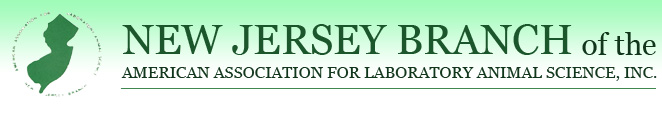 Vendor of the Year Award This award is presented annually to a vendor who has contributed significantly to the New Jersey Branch of AALAS.The award consists of a plaque of recognition.  The deadline for nominations is Friday, August 16, 2024.CRITERIA:Must be a member in good standing of the New Jersey Branch of AALAS.A member from within the New Jersey Branch of AALAS must nominate the vendor.The nominee contributes or supports the branch throughout the year.Anyone having received this award cannot be nominated for the same award in consecutive years.  I would like to nominate_____________________________for the New Jersey Branch of AALAS Vendor of the Year Award.  This vendor is a member in good standing of the New Jersey Branch of AALAS.CANDIDATE CONTACT EMAIL/PHONE: _______________________________________Please briefly outline why this vendor should be considered for this award: ________________________________________________________________________________________________________________________________________________________________________________________________________________________________________________________________________________________________________________________________________________________________________________________________________________________________________________________________________________________________________________________SIGNATURE OF PERSON NOMINATING THIS WORTHY INDIVIDUAL: ___________________________________________________________PRINT SIGNATURE: _______________________________________PHONE/EMAIL: __________________________________________Please either email or mail this nomination to:Colin Sabine220 Evans Way, Suite 4Somerville, NJ 08876colin@wffisher.com